Réservé au bureau de coordinationRéférence : Bureau de coordinationMinistère de la Santé Direction de la SantéService de coordination des plan nationaux13A, rue de BitbourgL-1273 Luxembourg-HammTél. (+352) 247-75662E-mail : gimb@ms.etat.luSite internet : https://gimb.public.lu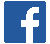 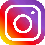 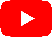 Fiche d’auto-évaluationNom de l’organisation : Dénomination exacte de l’action/ du projet : Les activités se sont-elles déroulées comme prévues ? Entièrement  Partiellement Insuffisamment Pas du toutRemarques : Disposiez-vous des ressources nécessaires en quantité suffisante ?  Entièrement  Partiellement Insuffisamment Pas du toutRemarques : Les partenaires étaient-ils satisfaits de leur collaboration ?  Entièrement  Partiellement Insuffisamment Pas du toutRemarques : Les activités ont-elles eu les effets sur les modes de vie des participants ? Entièrement  Partiellement Insuffisamment Pas du toutChangements observés : Si entièrement ou partiellement, les activités ont-elles eu des effets favorables sur les comportements suivants ? Alimentation  Activité physique Alimentation et activité physique Autres : Les activités ont-elles eu un impact sur l’environnement physique et/ou social ? Entièrement  Partiellement Insuffisamment Pas du toutChangements observés : Si entièrement ou partiellement, sur quel type d’environnement ? Environnement physique Environnement social Environnement physique et social Autres :  Les activités ont-elles atteintes la population ciblée ? Entièrement  Partiellement Insuffisamment Pas du toutRemarques : Quel a été le nombre de participants ?Population touchée :  Enfants  Adolescents Adultes Personnes âgées (50 ans et +) Spécifique Si spécifique, veuillez préciser (par exemple prisonnier …) : Les participants étaient-ils satisfaits des activités ?  Entièrement  Partiellement Insuffisamment Pas du toutRemarques : Comment les participants ont-ils entendu parler des activités ?  Site web/Réseaux sociaux  Journaux/Affiches  Autres Si autres, précisez : Vos objectifs ont-ils été atteints ? Entièrement  Partiellement Insuffisamment Pas du toutRemarques : Appréciation de votre propre expérience du projet : Positive Neutre NégativeRemarques : Un renouvellement du projet est prévu : Oui Non Non connu